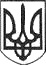 РЕШЕТИЛІВСЬКА МІСЬКА РАДАПОЛТАВСЬКОЇ ОБЛАСТІ(сімнадцята сесія восьмого скликання) РІШЕННЯ24 грудня   2021 року                                                                           № 916-17-VIIІПро стан виконання  міської  Програми „Шкільний автобус” на 2019-2021 роки та затвердження відповідної Програми на 2022-2024 роки	Керуючись ст. 25 Закону України „Про місцеве самоврядування в Україні”,  ст. 13 Закону України ,,Про освіту’’, статтями 8, 20 Закону України ,,Про повну загальну середню освіту’’, Санітарним регламентом для закладів загальної середньої освіти, затвердженого наказом Міністерства охорони здоров’я України від 25.09.2020 № 2205, зареєстрованого в Міністерстві юстиції України 10.11.2020 №1111/35394, з метою виконання вимог законодавства щодо забезпечення регулярного та безкоштовного підвезення до закладів освіти здобувачів освіти, вихованців та педагогічних працівників, раціонального використання кадрового потенціалу педагогічних працівників закладів загальної середньої освіти у сільській місцевості, Решетилівська міська радаВИРІШИЛА:	1. Звіт начальника відділу освіти Решетилівської міської ради Костогриз А.М. про виконання міської Програми ,,Шкільний автобус’’ на 2019-2021 роки, затвердженої  рішенням Решетилівської міської ради від 20 вересня 2019 року № 692-21-VII (зі змінами) взяти до відома (додається).	2. Затвердити Програму ,,Шкільний автобус’’ Решетилівської міської ради на 2022-2024 роки (далі – Програма) (додається).	3. Фінансовому управлінню Решетилівської міської ради (Онуфрієнко В.Г.) передбачити в місцевому бюджеті видатки на фінансування заходів Програми.	4. Виконання даного рішення покласти на відділ освіти Решетилівської міської ради (Костогриз А.М.), а контроль за його виконанням - на постійну комісію з питань  освіти, культури, спорту, соціального захисту та охорони здоров’я (Бережний В.О.).Міський голова                                                                                О.А. Дядюнова